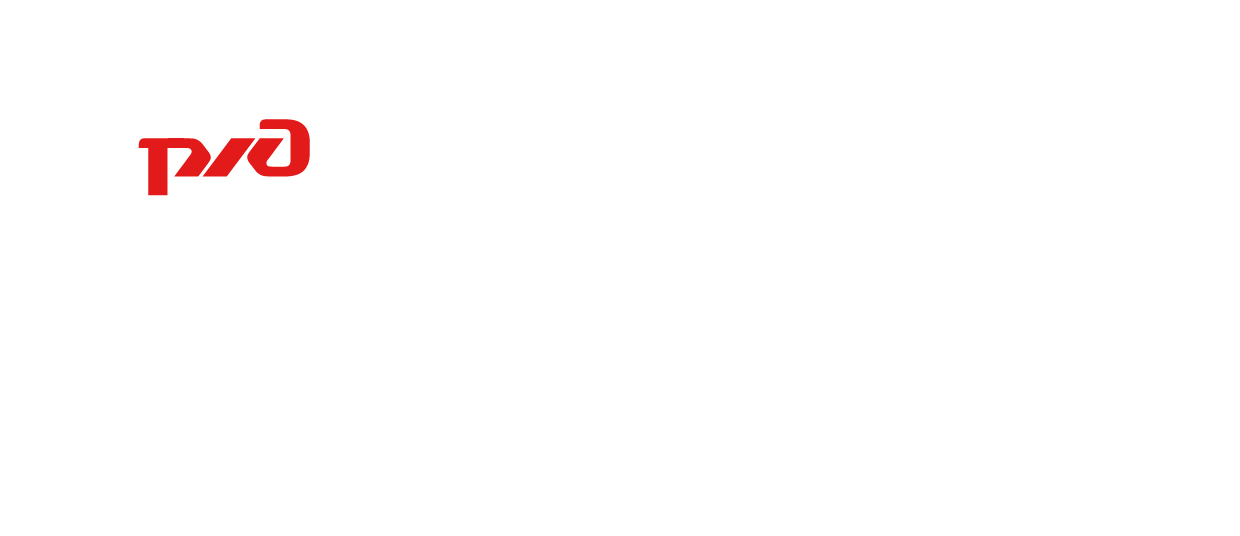 ПРОТОКОЛ вскрытия заявки, представленной для участия в открытом конкурсе, проводимом в электронной форме на ЭТЗП № 16/ОКЭ-ОАО «МОСКОВСКИЙ ЛРЗ»/2014/РМСК 30 июня 2014 г.          	11-00          			        г. Москва№ 16/ОКЭ-ОАО «МОСКОВСКИЙ ЛРЗ»/2014/РМСК/1   Давыдовский пер, д.5Повестка дня:1. Вскрытие конкурсной заявки (далее -  процедура вскрытия) в Автоматизированной информационной системе «Электронная торгово-закупочная площадка ОАО «РЖД» на участие в открытом конкурсе № 16/ОКЭ-ОАО «МОСКОВСКИЙ ЛРЗ»/2014/РМСК на право заключения договора на выполнение работ по капитальному ремонту рельсовых автобусов РА-1 в объёме КР-1 и ремонта специализированного оборудования рельсовых автобусов РА-1 в 2014 году. По п. 1 повестки дня:Процедура вскрытия состоялась 30 июня 2014 г. по адресу: 107996, г. Москва, Давыдовский пер., д. 5, каб. 202. Начало – 11 час. 00 мин. московского времени.В соответствии с п. 3.1.1. конкурсной документации открытого конкурса № 16/ОКЭ-ОАО «МОСКОВСКИЙ ЛРЗ»/2014/РМСК на право заключения договора на выполнение работ по капитальному ремонту рельсовых автобусов РА-1 в объёме КР-1 и ремонта специализированного оборудования рельсовых автобусов РА-1 в 2014 году претендентом должны быть представлены следующие документы:- справка об исполнении налогоплательщиком обязанности по уплате налогов, сборов, страховых взносов, пеней и налоговых санкций, выданная не ранее дня размещения извещения о проведении открытого конкурса в соответствии с пунктом 1.1.10 настоящей конкурсной документации налоговыми органами по форме, утвержденной Приказом ФНС России от 21 января 2013 года №ММВ-7-12/22@ с учетом внесенных в приказ изменений (оригинал, либо нотариально заверенная копия) (предоставляет каждое юридическое и/или физическое лицо, выступающее на стороне одного претендента).К установленному конкурсной документацией сроку документы поступили от следующего претендента:ООО «РемТрансМаш».Открытая часть конкурсной заявки поступила на Автоматизированную информационную систему "Электронная торгово-закупочная площадка ОАО "РЖД" и размещена в соответствующем разделе сайта к установленному конкурсной документацией сроку от следующего претендента:ООО «РемТрансМаш».Закрытая часть конкурсной заявки поступила на Автоматизированную информационную систему "Электронная торгово-закупочная площадка ОАО "РЖД" к установленному конкурсной документацией сроку от следующего претендента:ООО «РемТрансМаш».Документы, содержащиеся в конкурсной заявке, рассматриваются по существу в порядке, предусмотренном конкурсной документацией.Подписи: